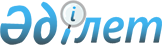 О внесении изменений и дополнений в приказ исполняющего обязанности Министра оборонной и аэрокосмической промышленности Республики Казахстан от 28 февраля 2018 года № 33/НҚ "Об утверждении Правил проведения мониторинга выполнения единых требований в области информационно-коммуникационных технологий и обеспечения информационной безопасности"Приказ Министра цифрового развития, инноваций и аэрокосмической промышленности Республики Казахстан от 19 августа 2019 года № 200/НҚ. Зарегистрирован в Министерстве юстиции Республики Казахстан 27 августа 2019 года № 19294
      ПРИКАЗЫВАЮ:
      1. Внести в приказ исполняющего обязанности Министра оборонной и аэрокосмической промышленности Республики Казахстан от 28 февраля 2018 года № 33/НҚ "Об утверждении Правил проведения мониторинга выполнения единых требований в области информационно-коммуникационных технологий и обеспечения информационной безопасности" (зарегистрирован в Реестре государственной регистрации нормативных правовых актов за № 16756, опубликован 19 апреля 2018 года в Эталонном контрольном банке нормативных правовых актов Республики Казахстан) следующие изменения и дополнения:
      в Правилах проведения мониторинга выполнения единых требований в области информационно-коммуникационных технологий и обеспечения информационной безопасности (далее – Правила), утвержденных указанным приказом:
      в пункте 7:
      подпункт 2) изложить в следующей редакции: 
      "2) информации, запрашиваемой уполномоченным органом у республиканского государственного предприятия "Государственная техническая служба" Комитета национальной безопасности Республики Казахстан в соответствии с подпунктом 5) статьи 7-1 Закона;";
      дополнить подпунктом 4) следующего содержания:
      "4) информация, размещенной на архитектурном портале "электронного правительства".";
      в приложении к указанным Правилам:
      слова "Министерство оборонной и аэрокосмической промышленности Республики Казахстан" заменить словами "Министерство цифрового развития, инноваций и аэрокосмической промышленности Республики Казахстан";
      строки, порядковые номера 35, 36, исключить;
      дополнить примечанием следующего содержания:
      "Примечание: 
      Пояснение по заполнению формы отчета о выполнении единых требований в области информационно-коммуникационных технологий и обеспечения информационной безопасности
      1. Настоящее пояснение по заполнению формы отчета, предназначенной для сбора административных данных, детализирует порядок ее заполнения (далее – форма отчет).
      2. Основной задачей формы отчета о выполнении единых требований в области информационно-коммуникационных технологий и обеспечения информационной безопасности (далее – ЕТ) является сбор, свод и анализ информации о ходе выполнения ЕТ в сфере обеспечения информационной безопасности.
      3. Заполненная форма отчета предоставляется в Министерство цифрового развития, инноваций и аэрокосмической промышленности Республики Казахстан:
      1) государственными и местными исполнительными органами отчет на казахском и русском языках в срок не позднее 25 числа месяца, следующего за отчетным периодом, посредством единой системы электронного документооборота государственных органов.
      2) государственными юридическими лицами, субъектами квазигосударственного сектора, собственниками и владельцами негосударственных информационных систем, интегрируемых с информационными системами государственных органов или предназначенных для формирования государственных электронных информационных ресурсов, а также собственниками и владельцами критически важных объектов информационно-коммуникационной инфраструктуры на добровольной основе в срок не позднее 25 числа месяца, следующего за отчетным периодом, на бумажном носителе.
      4. Форма отчета заполняется на казахском и русском языках.
      5. Форму отчета подписывает первый руководитель, а в случае его отсутствия – лицо, исполняющее его обязанности.
      6. Форма отчета заполняется следующим образом:
      в графе 3 "Выполнено" указывается обозначение знаком "+";
      в графе 4 "Не выполнено" указывается обозначение знаком "–";
      в графе 5 "Причина невыполнения" указывается подробная информация о невыполнении требований пунктов ЕТ.".
      2. Комитету по информационной безопасности Министерства цифрового развития, инноваций и аэрокосмической промышленности Республики Казахстан обеспечить:
      1) государственную регистрацию настоящего приказа в Министерстве юстиции Республики Казахстан;
      2) в течение десяти календарных дней со дня государственной регистрации настоящего приказа направление его на казахском и русском языках в Республиканское государственное предприятие на праве хозяйственного ведения "Институт законодательства и правовой информации Республики Казахстан" Министерства юстиции Республики Казахстан для официального опубликования и включения в Эталонный контрольный банк нормативных правовых актов Республики Казахстан;
      3) размещение настоящего приказа на интернет-ресурсе Министерства цифрового развития, инноваций и аэрокосмической промышленности Республики Казахстан после его официального опубликования;
      4) в течение десяти рабочих дней после государственной регистрации настоящего приказа в Министерстве юстиции Республики Казахстан представление в Юридический департамент Министерства цифрового развития, инноваций и аэрокосмической промышленности Республики Казахстан сведений об исполнении мероприятий, предусмотренных подпунктами 1), 2) и 3) настоящего пункта.
      3. Контроль за исполнением настоящего приказа возложить на курирующего вице-министра цифрового развития, инноваций и аэрокосмической промышленности Республики Казахстан.
      4. Настоящий приказ вводится в действие по истечении десяти календарных дней после дня его первого официального опубликования.
					© 2012. РГП на ПХВ «Институт законодательства и правовой информации Республики Казахстан» Министерства юстиции Республики Казахстан
				
      Министр
цифрового развития,
инноваций и аэрокосмической промышленности
Республики Казахстан 

А. Жумагалиев

"СОГЛАСОВАН"
Комитет национальной
безопасности Республики Казахстан
_____________ К. Масимов
"___" _________ 2019 года
"СОГЛАСОВАН"
Комитет по статистике
Министерства национальной экономики 
Республики Казахстан
______________ Н. Айдапкелов
"___" ___________2019 года